COMUNE DI CUPELLO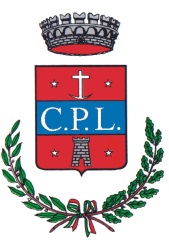 Provincia di ChietiAVVISO PUBBLICO PER LA PRESENTAZIONE DELLE DOMANDE DI AMMISSIONE AL SERVIZIO CIVICO VOLONTARIO “NONNO VIGILE”Questa Amministrazione intende promuovere l’iniziativa “Nonno Vigile”, consistente nell’attività di sorveglianza, a titolo di servizio civico volontario, da parte dei cittadini presso le locali scuole, durante gli orari di entrata e di uscita, intendendo dare così la possibilità di sentirsi parte attiva della società offrendo l’opportunità di accrescere la percezione di sicurezza e vivibilità nell’ambiente urbano, soprattutto per quanto riguarda i bambini.I cittadini, uomini e donne, interessati allo svolgimento del servizio, che ritengono di essere in possesso dei sottoelencati requisiti, possono presentare domanda scritta al Comune di Cupello, presso l’Ufficio Protocollo.Il rapporto che si verrà ad instaurare tra le parti non avrà in alcun modo carattere di attività lavorativa e non darà luogo a costituzione di rapporto d’impiego.REQUISITI RICHIESTIEssere residenti nel Comune di Cupello;Essere cittadini italiani;Avere un’età compresa tra i 55 e 75 anni (al compimento del 75° anno il volontario potrà terminare il servizio per l’anno in corso);Essere pensionati;Essere in possesso di idoneità psico-fisica specifica, in relazione ai compiti assegnabili, comprovata da certificato medico rilasciato dal medico di base nei 15 giorni precedenti alla scadenza del bando;Godere dei diritti civili e politici;Non aver subito condanne penali;Non avere procedimenti penali in corso.MODALITÀ PER LA PRESENTAZIONE DELLE DOMANDEI soggetti, uomini e donne, interessati a svolgere la predetta attività di volontariato, dovranno presentare domanda presso l’Ufficio Protocollo del Comune di Cupello utilizzando l’apposito modulo che può essere ritirato presso la sede del Comando di Polizia Municipale di Cupello o scaricato dal sito istituzionale www.comunedicupello.it.Alla domanda dovranno essere allegati:copia documento di identità in corso di validità;certificato medico di idoneità. COPERTURE ASSICURATIVETutti coloro che presteranno il servizio civico volontario di vigilanza sulle scuole del territorio saranno assicurati, con spese a carico dell’Amministrazione Comunale, contro i rischi di infortunio in cui potrebbero incorrere in servizio, nonché contro i rischi di responsabilità civile verso terzi conseguenti a colpa nello svolgimento delle mansioni affidate.Le domande verranno valutate dopo un colloquio individuale svolto dal Responsabile dell’area polizia locale e vigilanza.Il Comando di Polizia Municipale organizzerà un breve corso di formazione rivolto ai volontari prescelti, prima dell’inizio del servizio.dalla Residenza Municipale, addì 16/07/2019													IL RESPONSABILE AREA VIGILANZATen.Antonio Marchesani